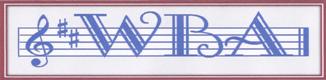 WIND BAND ASSOCIATIONAppendix 1Equal Opportunities Policy and PracticeThe aim of the Wind Band Association is to provide an opportunity for adult amateur wind band players, of all standards, to make music with other like-minded musicians from across the UK.  The association seeks to promote equality of access, both to members and to the public who attend events promoted and organised by the association.In choosing the repertoire for the annual Wind Band Festival and other events, the association seeks diversity, including contemporary and newly commissioned works. Wherever possible, venues in which events are held will be accessible to disabled people. Publicity and promotion will not be restricted to certain sections of the community but will be designed to attract the widest range of musicians.Members are welcomed irrespective of their age, gender, marital status, religion, education, race, or sexual orientation.Disability is recognised often as a social rather than a medical limitation.  Problems of disability arise mainly from how society responds to different people.  It is therefore important to challenge prejudice and stereotyping to deal with the wider issues of equal opportunities.  Music can be a vehicle for breaking down barriers through a common enjoyment of a musical performance.  The association committee has an ongoing commitment to increase access to music to the public and to work in partnership with other organisations and other like-minded organisations in order to do so.The committee is charged with regularly reviewing and implementing this policy.Chairman Kevin Lamb, 8 Pitcullen Crescent, Perth PH2 7HTSecretary Sue Parry, 28 Briarwood, Westbury on Trym, Bristol BS9 3SSTreasurer Jean Aldred, 104 Boswall Terrace, Edinburgh EH5 2BW